Witajcie Kochani Z okazji Świąt Wielkiej Nocy proszę abyście wspólnie z rodzicami przygotowali kartkę świąteczną z życzeniami- technika dowolna możecie narysować, namalować, wyciąć itp. Oczywiście fotorelacja mile widziana;-)Kochane Dzieci i Drodzy Rodzice!My również składamy WamZ okazji zbliżających się Świąt  w imieniu Dyrekcji, Grona Pedagogicznego i Personelu Przedszkola nr 12 w Gnieźniepragniemy życzyć Państwu i waszym pociechomzdrowych, pogodnych Świąt Wielkanocnych,pełnych wiary, nadziei i miłości.Niech nadchodzący świąteczny czas będzie dla Państwa  pełen optymizmu i wszelkiego dobra.Wesołego Alleluja!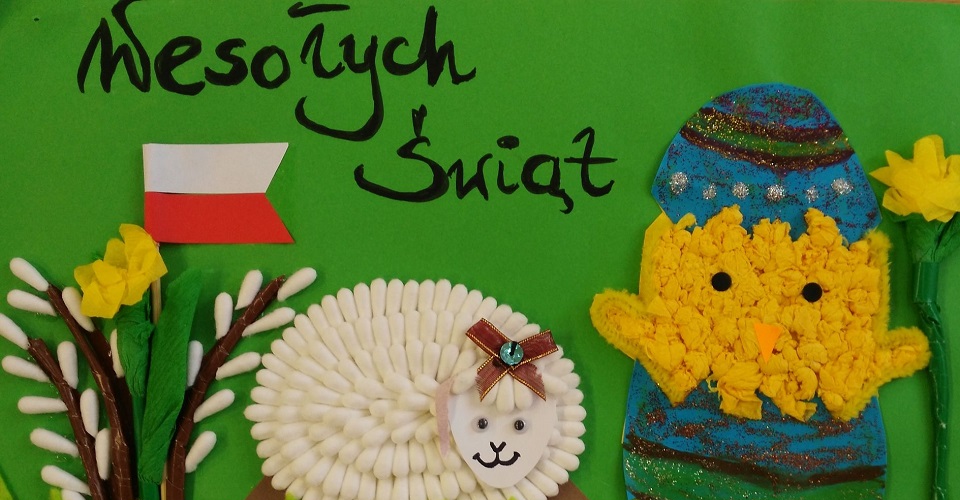 